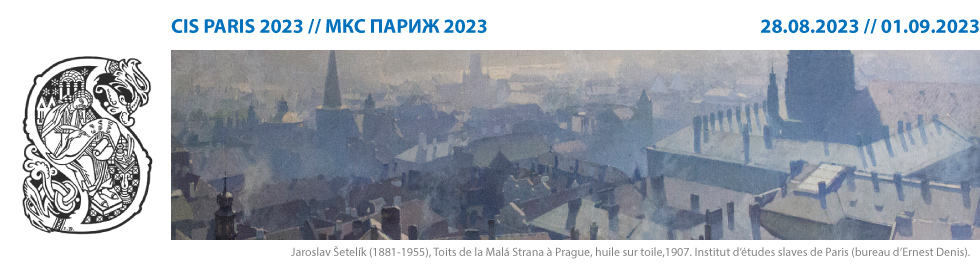 ЗАЯВКАна доклад на XVII Международном съезде славистовПариж 2023 г. Данные о докладчике (Renseignements sur le participant)Фамилия, имя, (отчество) (Nom, prénom, (patronyme)): Ученое звание, академическое учреждение (Grade, université de rattachement):Адрес электронной почты (Adresse électronique):Почтовый адрес (Adresse postale):  Данные о докладе (Renseignements sur l’exposé)Шифр темы (согласно тематики Съезда) (Le code du thème, selon le document sur la thématique du Congrès):Название доклада (Intitulé de l’exposé):На каком языке будет читаться доклад (Langue de l’exposé) :Аннотация (до 500 знаков с пробелами) (Argumentaire, 500 signes, espaces y compris):